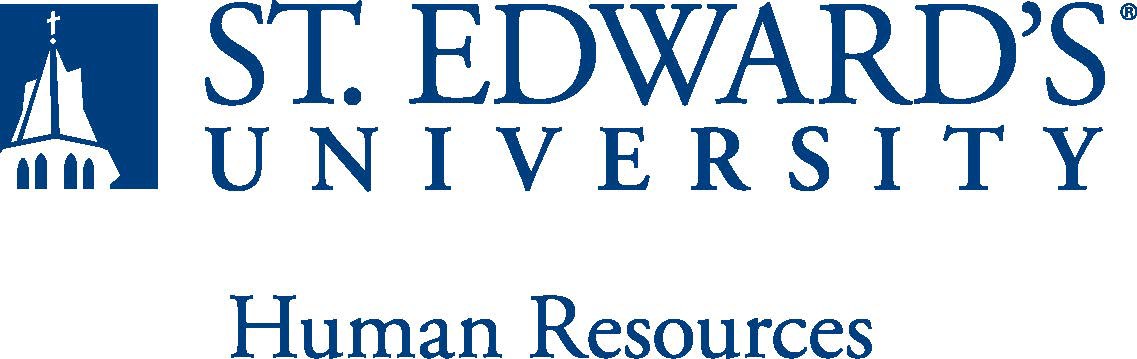 Perform responsibilities as a Police Officer for St. Edward's University. Performs police patrol, investigation, traffic regulation, and related law enforcement activities, consistent with the university mission, vision, and operating principles.Proactively patrol while protecting the property of St. Edward's University to prevent crime, maintain the peace, and investigate criminal activities that may occur.Respond to emergency & non-emergency radio calls and investigate violations of the law and university policies & regulations.Enforce all applicable laws and university regulations.Conduct follow-up investigations of crimes committed during assigned shifts.Prepare cases for presentation in court and testify as a witness when called.Give directions, information, and reasonable aid to students, faculty, staff, and visitors.Open and Close facilities as requiredRepresent the university in a professional and courteous manner.Perform other duties as required.Valid Police Officer License issued by TCOLE.Be 21 years or older at the time of employment.Possess a valid Texas Class C Driver's License, and have a good driving record (in compliance with the university insurance carrier).No convictions of class B or higher misdemeanor or its equivalent.Good verbal and written communication skills; skill in operating computer systems.Not prohibited by state or federal law from possessing a firearm.Be of good moral character, having temperate and industrious habits; be able to learn the applicable laws, policies, and departmental rules and regulations.Be able to follow verbal and written instructions.Be able to work flexible hours, rotating shifts, weekends, and holidays.Must be in good health with the ability to pass a Physical Agility Test.High school diploma or equivalent required.Ability to complete required Field Training Program.Successful candidates must complete an education and/or criminal background check.Maintain an acceptable physical condition appropriate to the performance of assigned duties and responsibilities, which may include but are not limited to running, walking, crouching, or crawling during emergency operations.Effectively deal with personal danger, which may include dangerous people, animals, and hazards, both natural and man-made.Maintain an acceptable level of visual and hearing acuity.Must not pose a threat to the health or safety of others.Load and unload Police equipment from a vehicle, including lifting objects of 50 pounds. Bend or stoop to retrieve materials weighing up to 50 pounds.Able to climb stairs/ladders. Able to walk, stand or sit for extended periods of time.Must possess the physical strength and stamina to engage in a physical confrontation or combat.Able to perform life-saving and rescue operations.Must be able to inspect remote sites, which may require climbing and traversing rough terrain in all weather conditions.Must participate and pass the requirements of the Department’s Wellness Program.Subject to hazards and potential physical dangers inherent in law enforcement work. Possible exposure to blood-borne pathogens.Required to make arrests or to defend self against assault occasionally; requires considerable physical strength and agility.I have read and understand my job description and acknowledge that management reserves the right to change or reassign job duties or combine jobs at any time.Employee (Print Name): 	Date:  	Employee (Signature): 	Date:  	Job Title: Police OfficerFLSA Classification:Exempt NonexemptReports to: SergeantLocation: Austin, TXDepartment: University PoliceDivision: Finance & AdministrationEmployment Category:Full-Time	☐ Part-TimePaygrade: 317HR OFFICE USE ONLY:HR OFFICE USE ONLY:Approved by:Approved by:Signature of the person with the authority to approve the jobdescriptionPrinted Name ofApprover:Printed Name ofApprover:Printed name of the person with the authority to approve the jobdescription.Dateapproved:Dateapproved:Date upon which the job description was approvedReviewed:Reviewed:Date when the job description was last reviewed